Пример УП для работ и услуг (упрощенные способы) (ОСН) на 2022 годВоспользуйтесь приказом об утверждении учетной политики на 2022 для формирования своей идеальной учетной политики.Пример подготовлен для организации, основным видом деятельности которой является выполнение работ, оказание услуг. Она относится к субъектам малого предпринимательства и имеет право на ведение упрощенных способов учета и составление отчетности по упрощенной форме. Налоговая учетная политика приведена для ОСН.Учетная политика по БУПриказ №Об утверждении учетной политики ООО "Уютный дом" 
для целей бухгалтерского учетаг.Москва   									31 декабря 2021 г.ПРИКАЗЫВАЮВвести в действие с 01 января 2022 года следующую учетную политику ООО "Уютный дом":Бухгалтерский учет осуществлять посредством двойной записи на счетах бухгалтерского учета в соответствии с Планом счетов, утв. Приказом Минфина РФ от 31.10.2000 N 94н. Рабочий план счетов бухгалтерского учета представлен в Приложении N 1.В качестве первичных учетных документов для оформления фактов хозяйственной жизни использовать утвержденные унифицированные формы первичной учетной документации, утвержденные Постановлениями Госкомстата РФ, а также самостоятельно разработанные формы, представленные в Приложении N 2;Данные, содержащиеся в первичных учетных документах, подлежат своевременной регистрации и накоплению в регистрах бухгалтерского учета. Формы регистров бухгалтерского учета разработаны организацией самостоятельно и представлены в Приложении N3;Инвентаризацию имущества и обязательств осуществлять в случаях, предусмотренных законодательством, в том числе ежегодно при составлении годовой бухгалтерской отчетности;Ведение бухгалтерского учета осуществлять с применением специализированной бухгалтерской компьютерной программы 1С;Ведение бухгалтерского учета осуществлять по следующим правилам:Учет основных средствОтражение последствий изменения учетной политики в связи с переходом на ФСБУ 6/2020 "Основные средства" осуществляется ретроспективно в упрощенном порядке.При этом руководствуясь исключительно требованием рациональности согласно п. 7.4. ПБУ 1/2008 основные средства, стоимостью ниже лимита, указанного в п. 1.3, не подлежат списанию с бухгалтерского учета на дату перехода, а продолжают учитываться в качестве ОС и амортизироваться, если данные объекты являются амортизируемым имуществом в налоговом учете.Отражение последствий изменения учетной политики в связи с переходом на ФСБУ 26/2020 "Капитальные вложения" осуществляется перспективно.ФСБУ 6 не применяется к ОС, чья стоимость несущественна для отражения в бухгалтерской отчетности (несущественные активы). Затраты на приобретение, создание и улучшение таких активов признаются расходами периода, в котором они понесены. К несущественным активам организации относятся:ОС стоимостью за единицу до 100 000 руб.;затраты на ремонт и техническое обслуживание ОС периодичностью более 12 месяцев стоимостью до 100 000 руб.;Стоимостной лимит для несущественных ОС проверяется ежегодно.Учет несущественных активов ведется на счете 10.21 "Малоценное оборудование и запасы" по субсчетам:10.21.1 "Приобретение малоценного оборудования и запасов";10.21.2 "Выбытие малоценного оборудования и запасов".В момент приобретения (создания) активов:Дт 10.21.1 Кт 60 - оприходование активов;Дт счета расходов Кт 10.21.2 – признание в расходах стоимости активов;Счет расходов соответствует счету расходов, куда включалась бы амортизация несущественных активов.В момент передачи в эксплуатацию несущественных активов:Дт 10.21.2 Кт 10.21.1 – передача в эксплуатацию активов;Дт МЦ.ХХХ – оприходование за балансом активов.Учет ведется отдельно по каждому инвентарному объекту.Фактические затраты при осуществлении капитальных вложений определяются без учета скидок, без учета дисконтирования в связи с отсрочкой платежа более 12 месяцев, без учета обязательств по демонтажу. Иные дополнительные расходы включаются в фактические затраты на капитальные вложения. Фактическая себестоимость капвложений при оплате неденежными средствами соответствует балансовой стоимости передаваемых активов.Амортизация начисляется ежемесячно с 1-го числа месяца, следующего за месяцем признания основного средства в бухучете, линейным способом по всем объектам.Ликвидационная стоимость основного средства определяется, если выгода от его выбытия составит более 100 тыс. руб. Иначе она признается равной нулю.Ежегодная проверка капитальных вложений и основных средств на обесценение не проводится.Последующая оценка основных средств на отчетную дату осуществляется по первоначальной стоимости.Учет нематериальных активовАмортизация начисляется линейным способом по всем объектам нематериальных активов.Учет запасов (материалов, товаров)Отражение последствий изменения учетной политики в связи с переходом на ФСБУ 5/2019 "Запасы" осуществляется перспективно без ретроспективного пересчета показателей.К запасам относятся активы, используемые в течение 12 месяцев:для выполнения работ, оказания услуг, а также для продажи в ходе обычной деятельности.Они учитываются по фактической себестоимости с отражением в учете на счете 10 "Материалы".ФСБУ 5 не применяется к запасам, чья стоимость несущественна для отражения в бухгалтерской отчетности (несущественные активы). Затраты на приобретение, создание и улучшение таких активов признаются расходами периода, в котором они понесены. К несущественным активам организации относятся следующие группы запасов, не зависимо от их стоимости:специальные средства производства: специальный инструмент, специальные приспособления, специальное оборудование, специальная одежда;хозяйственный инвентарь и приспособления;мебель.Методика учета несущественных активов указана в п. 1.3.Запасы, предназначенные для управленческих нужд, признаются несущественными активами. К ним относятся:офисные канцтовары и принадлежности;почтовые товары: конверты, бандероли, марки и др.;вода и материалы для обеспечения нормальных условий труда;материалы для хозяйственных нужд, поддержанию порядка.Методика учета несущественных активов указана в п. 1.3.Фактическая себестоимость запасов при приобретении их неденежными средствами соответствует балансовой стоимости передаваемых активов.Последующая оценка запасов на отчетную дату осуществляется по фактической себестоимости. Ежегодная проверка на обесценение запасов не осуществляется.При выбытии запасов их оценка осуществляется по методу средней себестоимости по итогам месяца.Учет затрат и НЗПВ прямые затраты на выполнение работ, оказание услуг включаются:материальные затраты (сырье и материалы), используемые при производстве работ, услуг;затраты на оплату труда и иные выплаты производственным рабочим (в т. ч. страховые взносы с зарплаты);амортизация основных средств, используемых непосредственно для выполнения работ, оказания услуг;иные затраты, которые напрямую относятся к выполнению конкретной работы, оказанию конкретной услуги.Данные затраты определяются согласно спецификациям, технологическим картам, актам контрольного замера и иным документам, подтверждающим состав затрат, необходимый для оказания услуг, выполнения работ. Они учитываются на счете 20 "Основное производство".Распределение общих прямых затрат между видами работ, услуг, осуществляется пропорционально сумме всех прямых затратам по конкретной работе, услуге;К косвенным производственным затратам относятся общепроизводственные, общецеховые затраты, которые косвенно участвуют в производственном процессе, выполнении работ, оказании услуг. Они учитываются на счете 25 "Общепроизводственные расходы" и в конце месяца распределяются в состав прямых затрат (Дт 20 "Основное производство" Кт 25) пропорционально сумме всех прямых затрат;Сверхнормативные затраты учитываются по статье «Сверхнормативные затраты» в Дт 20 (25). Они:признаются расходами в конце месяца в результате ненадлежащей организации выполнения работ, оказания услуг, т. е. не включаются в себестоимость работ, услуг и НЗП - Дт90.02 Кт 20.01, 25;включаются в себестоимость работ, услуг и НЗП, если потери обусловлены технологическим процессом Дт20.01 Кт 20, 25, 28.Сумма затрат по незавершенным работам учитывается на счете 20.01 "Основное производство" и оценивается в отчетности по сумме прямых затрат (без учета косвенных);Сумма затрат по незавершенным услугам не определяется, а полностью учитывается в составе себестоимости продаж по Дт 90.02.Учет объектов арендыОтражение последствий изменения учетной политики в связи с переходом на ФСБУ 25/2018 осуществляется перспективно;По договорам, истекающим до 31 декабря 2022 года ФСБУ 25/2018 не применяется;Оценка необходимости признания права пользования активом (ППА) и обязательства по аренде производится в отношении каждого предмета аренды.Право пользования активом не признается в отношении предметов аренды по всем договорам, кроме:лизинговых;договоров, по которым предполагается субаренда.Для договоров, по предметам аренды которых не признается ППА, арендные платежи в затратах признаются равномерно ежемесячно в течение срока аренды.Для договоров, по предметам аренды которых признается ППА, его фактическая стоимость определяется без включения:затрат в связи с поступлением предмета аренды и доведением до готовности (признаются в расходах в периоде их понесения);оценочного обязательства на демонтаж.Для договоров, по предметам аренды которых признается ППА, оценка обязательства по аренде производится по номинальной стоимости арендных платежей на дату оценки (без дисконтирования).Способ амортизации ППА по арендным договорам, по которым признается право пользования, — линейный.Учет расчетов с сотрудниками и контрагентамиВсе расчеты с сотрудниками по суммам, направленным на административно-хозяйственные и прочие расходы для нужд организации, ведутся на счете 71 «Расчеты с подотчетными лицами», вне зависимости от того, были они выданы под отчет или были компенсированы сотрудникам после их отчета;Учет билетов, выписанных в электронной форме, приобретенных организацией для командировок сотрудников ведется на счете 76.14 "Приобретение билетов для командировок".Учет доходов и расходовК управленческим затратам относятся затраты, не связанные с выполнением работ, оказанием услуг. Они учитываются на счете 26 "Общехозяйственные расходы" и в конце месяца в полном объеме признаются в составе расходов (Дт 90.08 "Управленческие расходы" Кт 26);Расходы, связанные с реализацией работ и услуг учитываются на счете 44.02 "Коммерческие расходы в организациях, осуществляющих промышленную и иную производственную деятельность" и в конце месяца списываются в полном объеме в дебет счета 90.07 "Расходы на продажу";Доходы и расходы, связанные с предоставлением имущества в аренду учитываются в качестве прочих доходов и расходов соответствующим образом на счете 91 "Прочие доходы и расходы".Учет государственной помощиОрганизация принимает бюджетные средства к учету по мере фактического получения средств.Доходы будущих периодов, связанных с получением бюджетных средств на финансирование капитальных затрат, представляются в отчетности обособленно. В бухгалтерском балансе как обособленная статья в составе долгосрочных обязательств. В отчете о финансовых результатах суммы, отнесенные на финансовые результаты, как обособленная статья в составе прочих доходов.Учет процентов по займамПроценты по заемным средствам включаются в состав прочих расходов, в том числе при приобретении (создании) инвестиционного актива.Исправление ошибокСущественные ошибки, выявленные в бухучете, исправляются как несущественные ошибки в корреспонденции со счетом 91 «Прочие доходы и расходы» без ретроспективного пересчета показателей.Оценочные значенияСоздание резервов по сомнительным долгам осуществляется по каждому сомнительному долгу в отдельности по методике, указанной в Приложении N 5 к учетной политике.Не применяются нормы положений по бухгалтерскому учетуПБУ 12/2010 "Информация по сегментам";ПБУ 18/02 "Учет расчетов по налогу на прибыль организаций";ПБУ 2/2008 "Учет договоров строительного подряда";ПБУ 8/2010 "Оценочные обязательства, условные обязательства и условные активы";ПБУ 11/2008 "Информация о связанных сторонах";ПБУ 16/2002 "Информация по прекращаемой деятельности"Форма представления бухгалтерской отчетностиОрганизация представляет годовую бухгалтерскую отчетность по упрощенной форме, предусмотренной в Приложении N 5 Приказа Минфина РФ от 02.07.2010 N 66н. Если требуется раскрыть существенные события, сформировавшие показатели отчетности, то такое раскрытие в произвольной форме отражается в виде Пояснений к годовой отчетности.Генеральный директор 								/ Приложение N 1 Рабочий план счетовОзнакомиться с рабочим планом счетов. Приложение N 2 Первичные учетные документыПриложение N 2 к Приказу  "Об утверждении учетной политики ООО "Уютный дом"
 для целей бухгалтерского учета"Первичные учетные документыОбщество применяет следующие первичные учетные документы по унифицированным формам: По учету основных средств – формы, утвержденные постановлением Госкомстата России от 21.01.2003 N 7;По учету рабочего времени и расчетов с персоналом по оплате труда – формы, утвержденные Постановлением Госкомстата РФ от 05.01.2004 N 1;По учету материалов – формы, утвержденные постановлением Госкомстата России от 30.10.1997 N 71а;По расчетам с подотчетными лицами – форма N АО-1, утвержденная постановлением Госкомстата РФ от 01.08.2001 N 55При перевозке грузов – форма транспортной накладной, утвержденной Приложение 4 Постановления Правительства РФ от 21.12.2020 N 2200 (Приложение N2);По учету кассовых операций – формы, утвержденные постановлением Госкомстата России от 18.08.1998 N 88;По отгрузке товаров – форма NТОРГ-12, утвержденная постановлением Госкомстата России от 25.12.1998 N 132;По отгрузке товаров, оказанию услуг, выполнению работ – форма УПД, предложенная в Письме ФНС России от 21.10.2013 N ММВ-20-3/96@ (Приложение №1 к приказу);По учету результатов инвентаризации – формы, утвержденные постановлением Госкомстата России от 18.08.1998 N 88;При применении унифицированных форм обязательно заполнение всех реквизитов, указанных в Федеральном законе от 06.12.2011 N 402-ФЗ "О бухгалтерском учете". Иные реквизиты заполняются по необходимости.Общество применяет следующие первичные учетные документы в соответствии с самостоятельно разработанными формам:По учету списания материалов – Акт о списании материалов;По учету выполненных работ или услуг – Акт выполненных работ (оказанных услуг);По отражению прочих фактов хозяйственной жизни – Бухгалтерская справка.Вышеуказанные формы унифицированных, а также разработанных документов являются рекомендованными к применению, и могут быть добавлены или изменены по распоряжению руководителя. Формы первичных учетных документов для оформления определенных сделок так же могут быть согласованы с контрагентом при заключении с ними договоров.Генеральный директор 								/ Приложение N 3. Регистры бухгалтерского учетаПриложение N 3 к Приказу "Об утверждении учетной политики ООО "Уютный дом"
 для целей бухгалтерского учета"Регистры бухгалтерского учетаОбщество применяет следующие регистры бухгалтерского учета в с соответствии с самостоятельно разработанными формам:Для формирования сводных данных – Оборотно-сальдовая ведомостьДля формирования развернутых данных по счету учета - Оборотно-сальдовая ведомость по счету или Анализ счетаФормы являются рекомендованными к применению и могут быть добавлены или изменены по распоряжению руководителя.Генеральный директор 								/ Учетная политика по НУПриказ №Об учетной политике ООО "Уютный дом"
 для целей налогового учетаг.Москва   									31 декабря 2021 г.ПРИКАЗЫВАЮВвести в действие с 01 января 2022 года следующую учетную политику для целей налогового учета ООО "Уютный дом":Налоговый учет осуществляется на одноименных счетах бухгалтерского учета, указанных в Приложении N 1;Аналитический учет доходов и расходов для определения налоговой базы по налогу на прибыль осуществляется в налоговых регистрах, представленных в Приложении N 2;Ведение налогового учета осуществляется на основе первичных бухгалтерских документов и аналитических регистров бухгалтерского и налогового учета, и осуществляется с применением специализированной бухгалтерской компьютерной программы 1С;Ведение налогового учета осуществлять по следующим правилам:Налог на добавленную стоимостьВ случаях, когда организация в соответствии с законодательством обязана вести раздельный учет, "входной" НДС принимается к вычету в полном объеме, если доля совокупных расходов на приобретение, производство и реализацию товаров (работ и услуг) в операциях, не подлежащих налогообложению, составляет не более 5% от общей суммы совокупных расходов. Если доля таких совокупных расходов более 5%, то организация осуществляет распределение "входного" НДС в соответствии с порядком, указанным в Приложении N 3.Налог на прибыльУчет доходов и расходов осуществляется по методу начисления;Амортизация по амортизируемому имуществу начисляется линейным способом;Амортизационная премия не начисляется;Резерв на ремонт основных средств не создается;При выбытии материалов их оценка производится по методу средней себестоимости;Затраты на приобретение спецоснастки, спецодежды, стоимостью не более 100 000 руб., учитываются в составе расходов полностью в момент передачи в эксплуатацию;Товары учитываются по стоимости их приобретения;При выбытии товаров их оценка производится по методу средней себестоимости;Резерв по сомнительным долгам создается в соответствии с законодательством;Резерв предстоящих расходов на оплату отпусков и на выплату ежегодного вознаграждения за выслугу лет не создается;В состав прямых расходов на выполнение работ, оказание услуг включаются:расходы на сырье и материалы, используемые при выполнении работ, оказании услуг;оплата труда производственных рабочих (в т.ч. страховые взносы с зарплаты);амортизация основных средств, используемых непосредственно в производстве;иные расходы, которые в бухгалтерском учете учитываются в дебете счета 20 "Основное производство", определяются согласно спецификациям, технологическим картам, актам контрольного замера и иным документам, подтверждающих состав затрат, необходимый для выполнения работ, оказания услуг, а также расходы, относящиеся к производству, и учитываемые по дебету счета 25 "Общепроизводственные расходы".Распределение общих прямых расходов между видами работ, услуг, осуществляется пропорционально прямым затратам на конкретную выполненную работу, оказанную услугу;Для определения суммы незавершенного производства (НЗП) на конец месяца проводится инвентаризация. В результате инвентаризации, а также, на основании данных первичных учетных документов, определяется остаток основного вида материала в количественном выражении, который был передан в производство и подвергся обработке. Далее определяется доля остатка недообработанного материала в общем количестве исходных материалов, использованных в течение месяца в производстве. В результате определяется сумма прямых расходов, приходящихся на НЗП, как произведение определенной доли остатка и общей суммы прямых расходов за месяц;В НЗП включается сумма прямых расходов по не законченным и по законченным, но не принятым заказчиком работам. Сумма НЗП по работам определяется на основе первичных документов в общей сумме прямых расходов, направленных на выполнение конкретной работы;Прямые расходы при оказании услуг не распределяются на остатки незавершенных услуг, а полностью уменьшают доходы отчетного периода;Исчисление и оплата авансовых платежей осуществляется ежемесячно на основе расчета авансовых платежей за квартал, установленных в п.2 ст.286 НК РФ, т.е. в размере 1/3 от предполагаемой прибыли за предыдущий квартал.Генеральный директор 								/ Приложение N 3. Методика распределения "входящего" НДСПриложение N 3 к Приказу "Об утверждении учетной политики ООО "Уютный дом" для целей налогового учета"Методика распределения "входящего" НДСОрганизация применяет следующий порядок определения доли расходов по необлагаемым НДС операциям.Доля совокупных расходов по необлагаемым НДС операциям (ДоляРН %) определяется по формуле: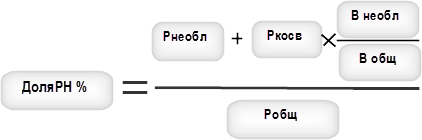 гдеРнеобл – расходы, непосредственно относящиеся к необлагаемым НДС операциям;Ркосв – сумма косвенных расходов, которые невозможно отнести только к облагаемым или необлагаемым НДС операциям;ВНеобл – выручка от необлагаемых НДС операций;Вобщ- общая выручка без НДС;Робщ – общая величина совокупных расходов.Базой для распределения косвенных расходов является выручка.Распределение "входного" НДС по приобретенным ОС и НМА осуществляется исходя из стоимости отгруженных ТРУ по необлагаемым операциям в общей стоимости за тот месяц, в котором были приобретены ОС и НМА.